Родителям на заметку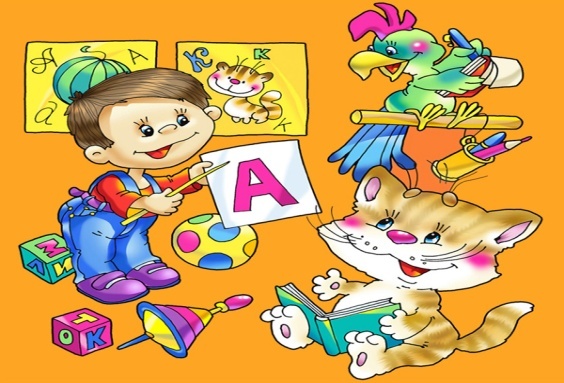 Учимся различать гласные и согласные звуки:Гласные тянутся, поются. Воздух проходит свободно: ничто (губы, зубы, язык) не мешает ему свободно проходить.Гласные обозначаем красными фишками               -А           - У         -  О                 -И            -  Ы2. Согласные   свистят (с), шипят (Ш), фырчат (Ф), рычат (Р)Воздуху мешают свободно проходить язык, зубы или губы.Согласные обозначаем синим или зелёным цветом:             - твёрдые согласные            - мягкие согласныеСогласные бывают звонкие - Б Д Г В З Ж М Л Р Н Глухие           П Т  К Ф С Ш Х Ч Щ Ц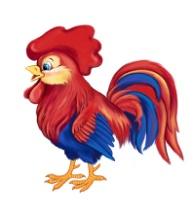 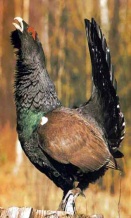 